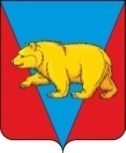 Администрация Никольского сельсоветаАбанского района Красноярского краяРАСПОРЯЖЕНИЕ 10.03.2022                                  с. Никольск                                                № 7Р-1Об утверждении плана мероприятий по противопожарному обустройствунаселенных пунктов  Никольского сельсоветак летнему  пожароопасному  периоду  на 2022 год С целью предотвращения пожаров и выполнения требований Федерального закона от 21.12.1994 №69-ФЗ «О пожарной безопасности» РАСПОРЯЖАЮСЬ:Утвердить план мероприятий по противопожарному обустройству населенных пунктов Никольского сельсовета к летнему  пожароопасному  периоду  на 2022 год (прилагается).Контроль за исполнением настоящего распоряжения оставляю за собой. Глава Никольского сельсовета                                             С.Ф.Охотникова«Утверждаю»Глава Никольского сельсовета_________С.Ф. ОхотниковаПлан мероприятий По противопожарному обустройству населенных пунктов Никольского сельсовета к летнему пожароопасному периоду 2022года№п/пПланируемые мероприятияПериод проведенияОтветственное лицопримечание1Работа с населением по благоустройству придомовых территорий (скашивание сорняков).  март-май 2022г. Глава сельсовета, руководители учреждений (по согласованию),2Проведение разъяснительной работы с населением путем по дворового обхода с целью освобождения загроможденных пространств между жилыми домами и надворными постройками. март-май 2022гГлава сельсовета, Зав. хозяйством, специалист3Рассмотрение на административной комиссии (в рамках благоустройства) собственников участков заросших травой. Пожароопасный период Административная комиссия4Опашка населенных пунктов с. Никольскд. Алексеевкад. Воробьевкад. Матвеевкад. Троицкд. Средние МангарекиСентябрь- октябрь 2022 г.Глава сельсовета 5Содержание в исправном состоянии Водонапорных башен и пожарных водоемов, обеспечение беспрепятственного подъезда к ним пожарной техники для заправки водой. постоянно Глава сельсоветаЗав. хозяйством6Оснащение водонапорных башен резервными источниками электропитанияПожароопасный периодГлава сельсовета7Оснащение территорий общего пользования первичными средствами тушения пожаров и противопожарным инвентарем (пожарными щитами). март-май 2022г. Глава сельсовета8Провести работу по обследованию территории на предмет выявления ветхих, заброшенных и т.д. строений, несанкционированных свалок мусора, принять меры по их сносу и (или) ликвидации.март-май 2022г.Глава сельсоветаспециалист9Проверить работоспособность звуковой сигнализации для оповещения людей при пожаре. 30 марта 2022г.Глава сельсоветаВодитель пожар. машины10Проведение патрулирования населённых пунктов В период действия особого противопожарного режима, при обострении обстановкиГлава сельсоветаПатрул. маневр. группа11Проверка мест проживания неблагополучных семей в целях профилактики пожаров, происходящих по социальным причинам. Постоянно Специалист,ОМВД России по Абанскому району,  соц. работник (по требованию)